UNIVERSIDAD ANTONIO RUIZ DE MONTOYA MALLA CURRICULAR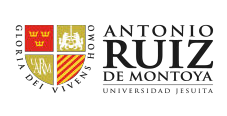 ESCUELA PROFESIONAL DE CIENCIA POLÍTICATotalCURSOS ELECTIVOS DE CIENCIA POLÍTICA - GRUPO HCURSOS ELECTIVOS DE CIENCIA POLÍTICA - GRUPO EFACULTAD DE CIENCIAS SOCIALESFACULTAD DE CIENCIAS SOCIALESFACULTAD DE CIENCIAS SOCIALESFACULTAD DE CIENCIAS SOCIALESFACULTAD DE CIENCIAS SOCIALESFACULTAD DE CIENCIAS SOCIALESFACULTAD DE CIENCIAS SOCIALESFACULTAD DE CIENCIAS SOCIALESFACULTAD DE CIENCIAS SOCIALESMALLA CURRICULAR: CIENCIA POLÍTICAMALLA CURRICULAR: CIENCIA POLÍTICAMALLA CURRICULAR: CIENCIA POLÍTICAMALLA CURRICULAR: CIENCIA POLÍTICAMALLA CURRICULAR: CIENCIA POLÍTICAMALLA CURRICULAR: CIENCIA POLÍTICAMALLA CURRICULAR: CIENCIA POLÍTICAMALLA CURRICULAR: CIENCIA POLÍTICAMALLA CURRICULAR: CIENCIA POLÍTICAEJE FORMATIVOCSEMESTRE 1CÓDIGOTCCRHTHPCURSO REQUISITOPENSAMIENTO CRITICOGÉTICA Y CIUDADANÍA20211009101T330NINGUNOINVESTIGACIÓNGLENGUA I20211009102T/P322NINGUNOINVESTIGACIÓNGMATEMÁTICA BASICA20211009103T/P432NINGUNODIÁLOGO DE SABERESELITERATURA UNIVERSAL20211009201T440NINGUNOPENSAMIENTO CRÍTICOEHISTORIA UNIVERSAL ANTIGUA Y MEDIEVAL20211009202T330NINGUNOEJE DIÁLOGO DE SABERESEHISTORIA DEL ARTE20211009203T330NINGUNOEJE PENSAMIENTO CRÍTICOGTUTORÍA I20211009301T110NINGUNOTotal21194EJE FORMATIVOCSEMESTRE 2CÓDIGOTCCRHTHPCURSO REQUISITODIÁLOGO DE SABERESGLITERATURA LATINOAMERICANA20211009104T440LITERATURA UNIVERSALPENSAMIENTO CRÍTICOGINTRODUCCIÓN A LA FILOSOFÍA20211009105T330NINGUNOPENSAMIENTO CRÍTICOGHISTORIA UNIVERSAL MODERNA Y CONTEMPORÁNEA20211009106T440HISTORIA UNIVERSAL ANTIGUA Y MEDIEVALINVESTIGACIÓNGLENGUA II20211009107T/P322LENGUA IDIÁLOGO DE SABERESEINTRODUCCIÓN AL DERECHO20211009204T440NINGUNOEELECTIVO (GRUPO H)330NINGUNOPENSAMIENTO CRIÍTICOGTUTORÍA II20211009302T110NINGUNOTotal22212Ejes FormativosCSemestre 3CÓDIGOTCCRHTHPCurso RequisitoPENSAMIENTO CRÍTICOGTEOLOGÍA20211009108T440NINGUNODE INVESTIGACIÓNGANTROPOLOGÍA20211009109T440LENGUA IIPENSAMIENTO CRÍTICOEHISTORIA DEL PERÚ PREHISPÁNICO Y VIRREINAL20211009205T330HISTORIA UNIVERSAL ANTIGUA Y MEDIEVALPROFESIONALEPENSAMIENTO POLÍTICO ANTIGUO Y MEDIEVAL20211009206T440INTRODUCCIÓN A LA FILOSOFÍAINVESTIGACIÓNEESTADÍSTICA I20211009207T/P322MATEMÁTICA BÁSICADIALOGO DE SABERESESOCIOLOGÍA20211009208T440NINGUNOPENSAMIENTO CRÍTICOGTUTORÍA III20211009303T110TUTORÍA ITotal23222EJES  FORMATIVOSCSEMESTRE 4CÓDIGOTCCRHTHPCurso RequisitoPENSAMIENTO CRÍTICOGHISTORIA DEL PERÚ REPUBLICANO20211009110T440HISTORIA DEL PERÚ PREHISPÁNICO Y VIRREINALINVESTIGACIÓNGMETODOLOGÍA DEL TRABAJO INTELECTUAL20211009111T/P322ANTROPOLOGÍAINVESTIGACIÓNEMÉTODOS ESTADÍSTICOS PARA LA CIENCIA POLÍTICA20211009209T440ESTADÍSTICA IPROFESIONALEECONOMÍA20211009210T440MATEMÁTICA BÁSICAPROFESIONALEAMÉRICA LATINA CONTEMPORÁNEA20211009211T440HISTORIA UNIVERSAL MODERNA Y CONTEMPORÁNEAPROFESIONALEINTRODUCCIÓN A LA CIENCIA POLÍTICA20211009212T330SOCIOLOGÍA Y ANTROPOLOGIAPENSAMIENTO CRÍTICOGTUTORÍA IV20211009304T110TUTORÍA I Y TUTORÍA IITotal23222EJES FORMATIVOSCSEMESTRE 5CÓDIGOTCCRHTHPCURSO REQUISITOINVESTIGACIÓNEMETODOLOGÍA DE LA INVESTIGACIÓN EN CIENCIA POLÍTICA I*20211009213T440METODOLOGÍA DEL TRABAJO INTELECTUAL, INTRODUCCIÓN A LA CIENCIA POLÍTICAPROFESIONALEDERECHO CONSTITUCIONAL I20211009214T440INTRODUCCIÓN A LA CIENCIA POLÍTICA y INTRODUCCIÓN AL DERECHO,PROFESIONALEPENSAMIENTO POLÍTICO MODERNO20211009215T440PENSAMIENTO POLÍTICO ANTIGUO Y MEDIEVALPROFESIONALEGESTIÓN PÚBLICA I20211009216T440INTRODUCCIÓN A LA CIENCIA POLÍTICAPROFESIONALESISTEMA Y RÉGIMEN POLÍTICO20211009217T440INTRODUCCIÓN A LA CIENCIA POLÍTICAROFESIONALETEORIA POLÍTICA I20211009218T330PENSAMIENTO POLITICO MODERNOPENSAMIENTO CRÍTICOETUTORÍA V20211009305T110TUTORÍA II Y TUTORÍA IIITotal24240EJES  FORMATIVOSCSEMESTRE 6CÓDIGOTCCRHTHPCURSO REQUISITOPROFESIONALEPENSAMIENTO POLITICO PERUANO Y LATINOAMERICANO20211009219T440PENSAMIENTO POLÍTICO MODERNOPROFESIONALEPOLÍTICA Y SOCIEDAD EN EL MUNDO20211009220T440AMERICA LATINA CONTEMPORANEA, ECONOMIA, INTRODUCCION ALA CIENCIA POLÍTICAPROFESIONALEECONOMÍA POLÍTICA20211009221T440ECONOMIA, INTRODUCCION A LA CIENCIA POLÍTICAPROFESIONALEDEMOCRACIA, CIUDADANÍA E INTERCULTURALIDAD20211009222T440ANTROPOLOGIA, INTRODUCCION A LA CIENCIA POLÍTICAPROFESIONALEESTADO Y POLITICA EN AMERICA LATINA20211009223T440SISTEMA Y RÉGIMEN POLÍTICO Y AMERICA LATINA CONTEMPORANEAPROFESIONALETEORIA POLÍTICA II20211009224T330TEORIA POLÍTICA I, PENSAMIENTO POLÍTICO MODERNOPENSAMIENTO CRÍTICOETUTORÍA VI20211009306T110TUTORÍA III Y TUTORÍA IVTotal24240EJES  FORMATIVOSCSEMESTRE 7CÓDIGOTCCRHTHPCURSO REQUISITOINVESTIGACIÓNEMETODOLOGÍA DE LA INVESTIGACIÓN EN CIENCIA POLÍTICA II20211009225T550METODOLOGÍA DE LA INVESTIGACIÓN EN CIENCIA POLÍTICA IPROFESIONALEPARTIDOS POLÍTICOS Y SISTEMA DE PARTIDOS20211009226T330SISTEMA Y REGIMEN POLITICOPROFESIONALESISTEMAS ELECTORALES Y COMPORTAMIENTO ELECTORAL20211009227T440SISTEMA Y REGIMEN POLITICOPROFESIONALEGESTIÓN PÚBLICA II*20211009228T440GESTIÓN PÚBLICA IPROFESIONALETEORÍA DE LAS RELACIONES INTERNACIONALES20211009229T440POLITICA Y SOCIEDAD EN EL MUNDOPROFESIONALETEORIA DEL ESTADO20211009230T330TEORIA POLITICA IIPENSAMIENTO CRÍTICOETUTORÍA VII20211009307T110TUTORÍA IV Y TUTURÍA VTotal24240EJES FORMATIVOSCSEMESTRE 8CÓDIGOTCCRHTHPCURSO REQUISITOPROFESIONALESEMINARIO DE POLÍTICA COMPARADA20211009231T/P322ESTADO Y POLÍTICA EN AMÉRICA LATINAPROFESIONALEMOVIMIENTOS Y CONFLICTOS SOCIALES20211009232T/P432INTRODUCCIÓN A LA CIENCIA POLÍTICAPROFESIONALECRISIS Y CAMBIO EN LAS RELACIONES INTERNACIONALES20211009233T440TEORÍA DE LAS RELACIONES INTERNACIONALESPROFESIONALEPRÁCTICAS PREPROFESIONALES20211009234PPP220NINGUNOPROFESIONALECOMUNICACIÓN POLÍTICA20211009235T330INTRODUCCIÓN A LA CIENCIA POLÍTICAEELECTIVO (GRUPO E)330VER DETALLEEELECTIVO (GRUPO E)330VER DETALLEPENSAMIENTO CRITICOETUTORÍA VIII20211009308T110TUTORÍA V Y TUTORÍA VITotal23214EJES  FORMATIVOSCSEMESTRE 9CÓDIGOTCCRHTHPCurso RequisitoINVESTIGACIÓNESEMINARIO DE INVESTIGACIÓN I**20211009236S550METODOLOGÍA DE LA INVESTIGACIÓN EN CIENCIA POLÍTICA IIPROFESIONALEGESTIÓN PÚBLICA III20211009237T440GESTIÓN PÚBLICA IIPROFESIONALEDISEÑO Y EVALUACION DE POLITICAS20211009238T440GESTIÓN PÚBLICA IIPROFESIONALEÉTICA PROFESIONAL20211009239T330INTRODUCCIÓN A LA CIENCIA POLÍTICATotal16160EJES FORMATIVOSCSEMESTRE 10CÓDIGOTCCRHTHPCURSO REQUISITOINVESTIGACIÓNESEMINARIO DE INVESTIGACIÓN II20211009240S550SEMINARIO DE INVESTIGACIÓN IPROFESIONALEGEOGRAFÍA POLÍTICA Y PLANIFICACIÓN TERRITORIAL20211009241T440GESTIÓN PÚBLICA IIIPROFESIONALEELECTIVO (GRUPO E)330VER DETALLEPROFESIONALEELECTIVO (GRUPO E)330VER DETALLETotal15150TOTAL CRÉDITOS215TOTAL DE CRÉDITOS DE CURSOS GENERALES43TOTAL DE CRÉDITOS DE CURSOS ESPECÍFICOS172NÚMERO TOTAL DE CURSOS65NÚMERO DE CURSOS GENERALES15NÚMERO DE CURSOS ESPECÍFICOS50EJES FORMATIVOSCURSOSCÓDIGOTCCRHTHPCURSO REQUISITODiálogo de saberesCIENCIA Y SOCIEDAD20211010401T330NINGUNODiálogo de saberesLITERATURA PERUANA20211010403T440NINGUNODiálogo de saberesINTRODUCCIÓN A LA BIBLIA20211010405T330NINGUNODiálogo de saberesFE Y CULTURA20211010406T330NINGUNODiálogo de saberesSÍMBOLO Y RELIGIONES20211010407T330NINGUNODiálogo de saberesTEMAS DE LITERATURA20211010408S440NINGUNODiálogo de saberesTEMAS DE ARTE Y CULTURA20211010410S440NINGUNODiálogo de saberesQUECHUA20211010411T440NINGUNODiálogo de saberesPRÁCTICAS DE QUECHUA20211010412T440NINGUNODiálogo de saberesECOLOGÍA Y BIODIVERSIDAD20211010413T330NINGUNODiálogo de saberesLÓGICA Y ARGUMENTACIÓN20211010414T/P322NINGUNODiálogo de saberesBIOLOGÍA20211010415T330NINGUNODiálogo de saberesHISTORIA DE LA MÚSICA20211010416T440NINGUNODiálogo de saberesTALLER DE CREACION LITERARIA20211010417T220NINGUNODiálogo de saberesTEMAS DE LENGUAJE Y SOCIEDAD20211010418S330NINGUNODiálogo de saberesCOMPRENSIÓN Y EXPRESIÓN ORAL EN INGLÉS20211010419T330NINGUNODiálogo de saberesCOMPRENSIÓN Y PRODUCCIÓN ESCRITA EN INGLÉS20211010420T330NINGUNOEjes formativosCURSOSCÓDIGOTCCRHTHPCURSO REQUISITOProfesionalANTROPOLOGÍA POLÍTICA20211009501T330INTRODUCCIÓN A LA CIENCIA POLÍTICAProfesionalGÉNERO Y POLÍTICA20211009502T330INTRODUCCIÓN A LA CIENCIA POLÍTICAProfesionalSOCIOLOGÍA POLÍTICA20211009503T330INTRODUCCIÓN A LA CIENCIA POLÍTICAProfesionalSEMINARIO TEORÍA POLÍTICA20211009504T330INTRODUCCIÓN A LA CIENCIA POLÍTICA / TEORÍA POLÍTICA IIProfesionalCULTURA Y POLÍTICA20211009505T330INTRODUCCIÓN A LA CIENCIA POLÍTICA DEMOCRACIA, CIUDADANÍA E INTERCULTURALIDADInvestigaciónSEMINARIO DE METODOLOGÍA EN CIENCIA POLÍTICA20211009506T330INTRODUCCIÓN A LACIENCIA POLÍTICA METODOLOGÍA DE LA INVESTIGACIÓN EN CIENCIA POLÍTICA IIProfesionalSEMINARIO DE GESTIÓN PÚBLICA20211009507T330INTRODUCCIÓN A LA CIENCIA POLÍTICA / GESTIÓN PÚBLICA IIProfesionalSEMINARIO DE POLÍTICA INTERNACIONAL20211009508T330INTRODUCCIÓN A LA CIENCIA POLÍTICA / TEORÍA DE LAS RELACIONES INTERNACIONALESProfesionalSEMINARIO DE ANALISIS POLITICO COMPARADO20211009509T/P322INTRODUCCIÓN A LACIENCIA POLÍTICA / ESTADO Y POLÍTICA EN AMÉRICA LATINAProfesionalTEMAS EN CIENCIA POLÍTICA I20211009510T330INTRODUCCIÓN A LA CIENCIA POLÍTICAProfesionalTEMAS EN CIENCIA POLÍTICA II20211009511T33INTRODUCCIÓN A LA CIENCIA POLÍTICADiálogo de saberesDERECHO ADMINISTRATIVO I(Impartida por la carrera profesional de Derecho)20211009516T440DERECHO CONSTITUCIONAL IDiálogo de saberesDERECHO Y SOCIEDAD (Impartida por la carrera profesional de Derecho)20211012504T330DERECHO CONSTITUCIONAL IPensamiento críticoOPINIÓN PÚBLICA (Impartida por la carrera profesional de Periodismo)20211009517T/P322INTRODUCCIÓN A LA CIENCIA POLÍTICADiálogo de saberesECOLOGÍA POLÍTICA (Impartida por la CP de Economía y Gestión Ambiental)20211009518T440INTRODUCCIÓN A LA CIENCIA POLÍTICADiálogo de saberesPOLÍTICAS EDUCATIVAS (Impartidopor Educación especialidad Filosofía Ciencias Histórico Sociales)20211009519T330INTRODUCCIÓN A LA CIENCIA POLÍTICADiálogo de saberesMICROECONOMÍA I (Impartida por la CP de Economía y Gestión Ambiental)20211009520T/P432ECONOMÍADiálogo de saberesMACROECONOMÍA I (Impartida por la CP de Economía y Gestión Ambiental)20211009521T/P432ECONOMÍADiálogo de saberesECONOMÍA PÚBLICA (Impartida por la CP de Economía y Gestión Ambiental)20211009522T330ECONOMÍADiálogo de saberesHISTORIA DEL PENSAMIENTOECONÓMICO (Impartido por la CP de Economía y Gestión Ambiental)20211011229T440NINGUNODiálogo de saberesSOLUCIÓN Y TRANSFORMACIÓN DE CONFLICTOS SOCIALES (Impartidopor la CP de Derecho)20211009523T330DERECHO CONSTITUCIONAL IDiálogo de saberesDERECHO DE PERSONAS CONDISCAPACIDAD (Impartido por la CP de Derecho)20211012501T330NINGUNODiálogo de saberesPROTECCIÓN NACIONAL E INTERNACIONAL DE DDHH(impartido por CP de Derecho)20211009524T330DERECHO CONSTITUCIONAL IDiálogo de saberesCOMPRENSIÓN Y EXPRESIÓN ORAL EN INGLÉS PARA PROFESIONALES20211009512T330NINGUNODiálogo de saberesCOMPRENSIÓN Y PRODUCCIÓN ESCRITA EN INGLÉS PARA PROFESIONALES20211009513T330NINGUNODiálogo de saberesTEMAS INTERDISCIPLINARIOS I20211009514T330NINGUNODiálogo de saberesTEMAS INTERDISCIPLINARIOS II20211009515T330NINGUNO